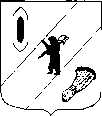 АДМИНИСТРАЦИЯ  ГАВРИЛОВ-ЯМСКОГОМУНИЦИПАЛЬНОГО  РАЙОНАПОСТАНОВЛЕНИЕ05.08.2019 № 862Об обеспечении подачи заявлений о государственномкадастровом учете и государственной регистрации прав в электронном видеВ соответствии со статьей 19 Федерального закона от 13.07.2015 № 218-ФЗ «О государственной регистрации недвижимости», на основании распоряжения Правительства Российской Федерации от 31.01.2017 № 147-р «О целевых моделях упрощения процедур ведения бизнеса и повышения инвестиционной привлекательности субъектов Российской Федерации», в целях создания благоприятных условий для ведения бизнеса, развития конкуренции и улучшения инвестиционного климата в Гаврилов-Ямском муниципальном районеАДМИНИСТРАЦИЯ МУНИЦИПАЛЬНОГО РАЙОНА ПОСТАНОВЛЯЕТ:Осуществлять постановку объектов недвижимости на государственный кадастровый учет и государственную  регистрацию прав на земельные участки и объекты недвижимого имущества, находящиеся в собственности Гаврилов-Ямского муниципального района, исключительно в электронном виде.Назначить ответственным органом за подачу заявлений о государственном кадастровом учете и государственной регистрации прав  в Едином государственном реестре недвижимости, Управление по архитектуре, градостроительству, имущественным и земельным отношениям Администрации Гаврилов-Ямского муниципального района.Контроль за исполнением постановления возложить на заместителя Главы Администрации муниципального района Таганова В.Н.Опубликовать постановление в районной массовой газете «Гаврилов-Ямский вестник» и разместить его на официальном сайте Администрации Гаврилов-Ямского муниципального района в информационно-телекоммуникационной сети Интернет.5. Постановление вступает в силу со дня его официального опубликования.Глава  Администрациимуниципального района                                                                   		А.А.Комаров               